§1082.  Partnership continues after dissolution1.  Continuation for purpose of winding up.  Subject to subsection 2, a partnership continues after dissolution only for the purpose of winding up its business.  The partnership is terminated when the winding up of its business is completed.[PL 2005, c. 543, Pt. A, §2 (NEW).]2.  Waiver of right to wind up business; terminate partnership.  At any time after the dissolution of a partnership and before the winding up of its business is completed, all of the partners, including any dissociating partner other than a wrongfully dissociating partner, may waive the right to have the partnership's business wound up and the partnership terminated.  In that event:A.  The partnership resumes carrying on its business as if dissolution had never occurred, and any liability incurred by the partnership or a partner after the dissolution and before the waiver is determined as if dissolution had never occurred; and  [PL 2005, c. 543, Pt. A, §2 (NEW).]B.  The rights of a 3rd party accruing under section 1084, subsection 1 or arising out of conduct in reliance on the dissolution before the 3rd party knew or received a notification of the waiver may not be adversely affected.  [PL 2005, c. 543, Pt. A, §2 (NEW).][PL 2005, c. 543, Pt. A, §2 (NEW).]SECTION HISTORYPL 2005, c. 543, §A2 (NEW). The State of Maine claims a copyright in its codified statutes. If you intend to republish this material, we require that you include the following disclaimer in your publication:All copyrights and other rights to statutory text are reserved by the State of Maine. The text included in this publication reflects changes made through the First Regular and First Special Session of the 131st Maine Legislature and is current through November 1. 2023
                    . The text is subject to change without notice. It is a version that has not been officially certified by the Secretary of State. Refer to the Maine Revised Statutes Annotated and supplements for certified text.
                The Office of the Revisor of Statutes also requests that you send us one copy of any statutory publication you may produce. Our goal is not to restrict publishing activity, but to keep track of who is publishing what, to identify any needless duplication and to preserve the State's copyright rights.PLEASE NOTE: The Revisor's Office cannot perform research for or provide legal advice or interpretation of Maine law to the public. If you need legal assistance, please contact a qualified attorney.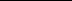 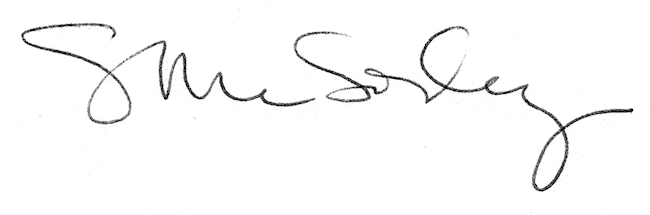 